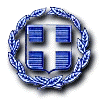 ΕΛΛΗΝΙΚΗ ΔΗΜΟΚΡΑΤΙΑ	 ΝΟΜΟΣ ΑΤΤΙΚΗΣ                                                                  ΔΗΜΟΣ ΠΕΝΤΕΛΗΣ                                                                  ΔΙΕΥΘΥΝΣΗ ΤΕΧΝΙΚΩΝ ΥΠΗΡΕΣΙΩΝ ΕΝΤΥΠΟ ΠΡΟΣΦΟΡΑΣΟ ΠΡΟΣΦΕΡΩΝΥπογραφή – σφραγίδα     ΠΕΤΡΕΛΑΙΟ ΘΕΡΜΑΝΣΗΣ ΔΗΜΟΥ ΠΕΝΤΕΛΗΣ ΟΜΑΔΑ 1     ΠΕΤΡΕΛΑΙΟ ΘΕΡΜΑΝΣΗΣ ΔΗΜΟΥ ΠΕΝΤΕΛΗΣ ΟΜΑΔΑ 1     ΠΕΤΡΕΛΑΙΟ ΘΕΡΜΑΝΣΗΣ ΔΗΜΟΥ ΠΕΝΤΕΛΗΣ ΟΜΑΔΑ 1     ΠΕΤΡΕΛΑΙΟ ΘΕΡΜΑΝΣΗΣ ΔΗΜΟΥ ΠΕΝΤΕΛΗΣ ΟΜΑΔΑ 1     ΠΕΤΡΕΛΑΙΟ ΘΕΡΜΑΝΣΗΣ ΔΗΜΟΥ ΠΕΝΤΕΛΗΣ ΟΜΑΔΑ 1     ΠΕΤΡΕΛΑΙΟ ΘΕΡΜΑΝΣΗΣ ΔΗΜΟΥ ΠΕΝΤΕΛΗΣ ΟΜΑΔΑ 1Α/ΑΕΙΔΟΣΜΟΝ. ΜΕΤΡ.ΤΙΜΗ ΛΙΤΡΟΥ  (€)ΠΟΣΟΤΗΤΑ 2021 (lt)ΠΟΣΟΤΗΤΑ 2022 (lt)ΠΟΣΟΤΗΤΑ 2022 (lt)ΔΑΠΑΝΗ 2021 (€)ΔΑΠΑΝΗ 2022 (€)ΣΥΝΟΛΟ ΠΟΣΟΤΗΤΕΣ (lt)ΣΥΝΟΛΙΚΗ ΔΑΠΑΝΗ (€)1ΠΕΤΡΕΛΑΙΟ ΘΕΡΜΑΝΗΣ Λίτρα1.0006.848,846.848,847.84924% Φ.Π.Α.ΣΥΝΟΛΟ ΟΜΑΔΑΣ 1 ΠΕΤΡΕΛΑΙΟ ΘΕΡΜΑΝΣΗΣ  ΚΟΙΝΩΝΙΚΩΝ ΔΟΜΩΝ ΔΗΜΟΥ ΠΕΝΤΕΛΗΣ ΟΜΑΔΑ 2 ΠΕΤΡΕΛΑΙΟ ΘΕΡΜΑΝΣΗΣ  ΚΟΙΝΩΝΙΚΩΝ ΔΟΜΩΝ ΔΗΜΟΥ ΠΕΝΤΕΛΗΣ ΟΜΑΔΑ 2 ΠΕΤΡΕΛΑΙΟ ΘΕΡΜΑΝΣΗΣ  ΚΟΙΝΩΝΙΚΩΝ ΔΟΜΩΝ ΔΗΜΟΥ ΠΕΝΤΕΛΗΣ ΟΜΑΔΑ 2 ΠΕΤΡΕΛΑΙΟ ΘΕΡΜΑΝΣΗΣ  ΚΟΙΝΩΝΙΚΩΝ ΔΟΜΩΝ ΔΗΜΟΥ ΠΕΝΤΕΛΗΣ ΟΜΑΔΑ 2 ΠΕΤΡΕΛΑΙΟ ΘΕΡΜΑΝΣΗΣ  ΚΟΙΝΩΝΙΚΩΝ ΔΟΜΩΝ ΔΗΜΟΥ ΠΕΝΤΕΛΗΣ ΟΜΑΔΑ 2 ΠΕΤΡΕΛΑΙΟ ΘΕΡΜΑΝΣΗΣ  ΚΟΙΝΩΝΙΚΩΝ ΔΟΜΩΝ ΔΗΜΟΥ ΠΕΝΤΕΛΗΣ ΟΜΑΔΑ 2Α/ΑΕΙΔΟΣΜΟΝ. ΜΕΤΡ.ΤΙΜΗ ΛΙΤΡΟΥ  (€)ΠΟΣΟΤΗΤΑ 2021 (lt)ΠΟΣΟΤΗΤΑ 2022 (lt)ΠΟΣΟΤΗΤΑ 2022 (lt)ΔΑΠΑΝΗ 2021 (€)ΔΑΠΑΝΗ 2022 (€)ΣΥΝΟΛΟ ΠΟΣΟΤΗΤΕΣ (lt)ΣΥΝΟΛΙΚΗ ΔΑΠΑΝΗ (€)1ΠΕΤΡΕΛΑΙΟ ΘΕΡΜΑΝΗΣ Λίτρα1.0005.9935.9936.99324% Φ.Π.Α.ΣΥΝΟΛΟ ΟΜΑΔΑΣ 2ΠΕΤΡΕΛΑΙΟ ΘΕΡΜΑΝΣΗΣ  ΠΟΛΙΤΙΣΤΙΚΩΝ ΔΟΜΩΝ ΔΗΜΟΥ ΠΕΝΤΕΛΗΣ ΟΜΑΔΑ 3ΠΕΤΡΕΛΑΙΟ ΘΕΡΜΑΝΣΗΣ  ΠΟΛΙΤΙΣΤΙΚΩΝ ΔΟΜΩΝ ΔΗΜΟΥ ΠΕΝΤΕΛΗΣ ΟΜΑΔΑ 3ΠΕΤΡΕΛΑΙΟ ΘΕΡΜΑΝΣΗΣ  ΠΟΛΙΤΙΣΤΙΚΩΝ ΔΟΜΩΝ ΔΗΜΟΥ ΠΕΝΤΕΛΗΣ ΟΜΑΔΑ 3ΠΕΤΡΕΛΑΙΟ ΘΕΡΜΑΝΣΗΣ  ΠΟΛΙΤΙΣΤΙΚΩΝ ΔΟΜΩΝ ΔΗΜΟΥ ΠΕΝΤΕΛΗΣ ΟΜΑΔΑ 3ΠΕΤΡΕΛΑΙΟ ΘΕΡΜΑΝΣΗΣ  ΠΟΛΙΤΙΣΤΙΚΩΝ ΔΟΜΩΝ ΔΗΜΟΥ ΠΕΝΤΕΛΗΣ ΟΜΑΔΑ 3ΠΕΤΡΕΛΑΙΟ ΘΕΡΜΑΝΣΗΣ  ΠΟΛΙΤΙΣΤΙΚΩΝ ΔΟΜΩΝ ΔΗΜΟΥ ΠΕΝΤΕΛΗΣ ΟΜΑΔΑ 3Α/ΑΕΙΔΟΣΜΟΝ. ΜΕΤΡ.ΤΙΜΗ ΛΙΤΡΟΥ  (€)ΠΟΣΟΤΗΤΑ 2021 (lt)ΠΟΣΟΤΗΤΑ 2022 (lt)ΠΟΣΟΤΗΤΑ 2022 (lt)ΔΑΠΑΝΗ 2021 (€)ΔΑΠΑΝΗ 2022 (€)ΣΥΝΟΛΟ ΠΟΣΟΤΗΤΕΣ (lt)ΣΥΝΟΛΙΚΗ ΔΑΠΑΝΗ (€)1ΠΕΤΡΕΛΑΙΟ ΘΕΡΜΑΝΗΣ Λίτρα1.0002.568,322.568,323.56824% Φ.Π.Α.ΣΥΝΟΛΟ ΟΜΑΔΑΣ 3ΠΕΤΡΕΛΑΙΟ ΘΕΡΜΑΝΣΗΣ  Α/ΘΜΙΑΣ ΣΧΟΛΙΚΗΣ ΕΠΙΤΡΟΠΗΣ ΔΗΜΟΥ ΠΕΝΤΕΛΗΣ ΟΜΑΔΑ 4ΠΕΤΡΕΛΑΙΟ ΘΕΡΜΑΝΣΗΣ  Α/ΘΜΙΑΣ ΣΧΟΛΙΚΗΣ ΕΠΙΤΡΟΠΗΣ ΔΗΜΟΥ ΠΕΝΤΕΛΗΣ ΟΜΑΔΑ 4ΠΕΤΡΕΛΑΙΟ ΘΕΡΜΑΝΣΗΣ  Α/ΘΜΙΑΣ ΣΧΟΛΙΚΗΣ ΕΠΙΤΡΟΠΗΣ ΔΗΜΟΥ ΠΕΝΤΕΛΗΣ ΟΜΑΔΑ 4ΠΕΤΡΕΛΑΙΟ ΘΕΡΜΑΝΣΗΣ  Α/ΘΜΙΑΣ ΣΧΟΛΙΚΗΣ ΕΠΙΤΡΟΠΗΣ ΔΗΜΟΥ ΠΕΝΤΕΛΗΣ ΟΜΑΔΑ 4ΠΕΤΡΕΛΑΙΟ ΘΕΡΜΑΝΣΗΣ  Α/ΘΜΙΑΣ ΣΧΟΛΙΚΗΣ ΕΠΙΤΡΟΠΗΣ ΔΗΜΟΥ ΠΕΝΤΕΛΗΣ ΟΜΑΔΑ 4ΠΕΤΡΕΛΑΙΟ ΘΕΡΜΑΝΣΗΣ  Α/ΘΜΙΑΣ ΣΧΟΛΙΚΗΣ ΕΠΙΤΡΟΠΗΣ ΔΗΜΟΥ ΠΕΝΤΕΛΗΣ ΟΜΑΔΑ 4ΠΕΤΡΕΛΑΙΟ ΘΕΡΜΑΝΣΗΣ  Α/ΘΜΙΑΣ ΣΧΟΛΙΚΗΣ ΕΠΙΤΡΟΠΗΣ ΔΗΜΟΥ ΠΕΝΤΕΛΗΣ ΟΜΑΔΑ 4Α/ΑΕΙΔΟΣΜΟΝ. ΜΕΤΡ.ΤΙΜΗ ΛΙΤΡΟΥ  (€)ΠΟΣΟΤΗΤΑ 2021 (lt)ΠΟΣΟΤΗΤΑ 2022 (lt)ΠΟΣΟΤΗΤΑ 2022 (lt)ΔΑΠΑΝΗ 2021 (€)ΔΑΠΑΝΗ 2022 (€)ΣΥΝΟΛΟ ΠΟΣΟΤΗΤΕΣ (lt)ΣΥΝΟΛΙΚΗ ΔΑΠΑΝΗ (€)1ΠΕΤΡΕΛΑΙΟ ΘΕΡΜΑΝΗΣ Λίτρα032.00032.00032.00024% Φ.Π.Α.ΣΥΝΟΛΟ ΟΜΑΔΑΣ 4ΠΕΤΡΕΛΑΙΟ ΘΕΡΜΑΝΣΗΣ  Β/ΘΜΙΑΣ ΣΧΟΛΙΚΗΣ ΕΠΙΤΡΟΠΗΣ ΔΗΜΟΥ ΠΕΝΤΕΛΗΣ ΟΜΑΔΑ 5ΠΕΤΡΕΛΑΙΟ ΘΕΡΜΑΝΣΗΣ  Β/ΘΜΙΑΣ ΣΧΟΛΙΚΗΣ ΕΠΙΤΡΟΠΗΣ ΔΗΜΟΥ ΠΕΝΤΕΛΗΣ ΟΜΑΔΑ 5ΠΕΤΡΕΛΑΙΟ ΘΕΡΜΑΝΣΗΣ  Β/ΘΜΙΑΣ ΣΧΟΛΙΚΗΣ ΕΠΙΤΡΟΠΗΣ ΔΗΜΟΥ ΠΕΝΤΕΛΗΣ ΟΜΑΔΑ 5ΠΕΤΡΕΛΑΙΟ ΘΕΡΜΑΝΣΗΣ  Β/ΘΜΙΑΣ ΣΧΟΛΙΚΗΣ ΕΠΙΤΡΟΠΗΣ ΔΗΜΟΥ ΠΕΝΤΕΛΗΣ ΟΜΑΔΑ 5ΠΕΤΡΕΛΑΙΟ ΘΕΡΜΑΝΣΗΣ  Β/ΘΜΙΑΣ ΣΧΟΛΙΚΗΣ ΕΠΙΤΡΟΠΗΣ ΔΗΜΟΥ ΠΕΝΤΕΛΗΣ ΟΜΑΔΑ 5ΠΕΤΡΕΛΑΙΟ ΘΕΡΜΑΝΣΗΣ  Β/ΘΜΙΑΣ ΣΧΟΛΙΚΗΣ ΕΠΙΤΡΟΠΗΣ ΔΗΜΟΥ ΠΕΝΤΕΛΗΣ ΟΜΑΔΑ 5ΠΕΤΡΕΛΑΙΟ ΘΕΡΜΑΝΣΗΣ  Β/ΘΜΙΑΣ ΣΧΟΛΙΚΗΣ ΕΠΙΤΡΟΠΗΣ ΔΗΜΟΥ ΠΕΝΤΕΛΗΣ ΟΜΑΔΑ 5Α/ΑΕΙΔΟΣΜΟΝ. ΜΕΤΡ.ΤΙΜΗ ΛΙΤΡΟΥ  (€)ΠΟΣΟΤΗΤΑ 2021 (lt)ΠΟΣΟΤΗΤΑ 2021 (lt)ΠΟΣΟΤΗΤΑ 2022 (lt)ΔΑΠΑΝΗ 2021 (€)ΔΑΠΑΝΗ 2022 (€)ΣΥΝΟΛΟ ΠΟΣΟΤΗΤΕΣ (lt)ΣΥΝΟΛΙΚΗ ΔΑΠΑΝΗ (€)1ΠΕΤΡΕΛΑΙΟ ΘΕΡΜΑΝΗΣ Λίτρα010.00010.00010.00024% Φ.Π.Α.ΣΥΝΟΛΟ ΟΜΑΔΑΣ 5ΣΥΝΟΛΟ ΟΜΑΔΩΝ24% Φ.Π.Α.ΓΕΝΙΚΟ ΣΥΝΟΛΟ 